Dobro jutro. 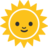 Oglej si posnetek:  https://www.youtube.com/watch?v=4aIJ3MIbvJE#action=share.Naloga Priloženo besedilo pretipkaj z deset prstnim tipkanjem (najbolje, da ti ga kdo od domačih narekuje). Datoteko shranite in poimenujte ime_priimek_naslov_ razred (če bi bila jaz v 4.a razredu, bi dokument shranila kot Ingrid_Janezic_4.a) in mi jo pošlji na ingrid.janezic@os-mk.si   do petka 24. 4. 2020.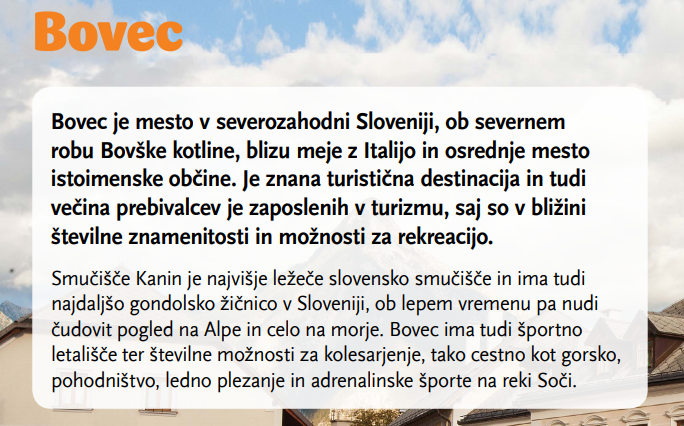 Preveri, če si napisal/-a in poslal/-a nalogo, ki si jo dobil/-a v torek, 17. 3. 2020. V kolikor mi je nisi poslal/a mi jo pošlji na ingrid.janezic@os-mk.si   najkasneje do petka 24. 4. 2020.Lepo opravi nalogo.Bodi dobro.Lep pozdrav, učiteljica Ingrid